BLACKBERRY LANE NURSERY 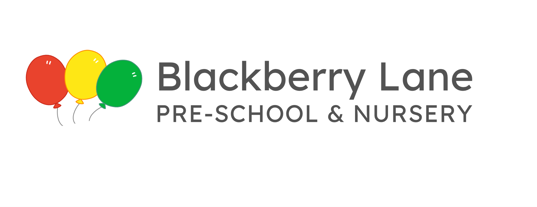 REGISTRATION FORMSFamily details        Please bring your child’s birth certificate.Persons other than parent(s) authorised to collect the child. Must be over 16 years of age. Please note that if the authorised person is not the person indicated on the daily signing in/out sheet, staff will check before releasing the child.Personal details of childHealth and developmentDoes your child suffer from any known medical conditions or allergies, or have any special dietary needs or preferences? Yes □   No □If yes, please give details below.Has a health care plan and agreement to administer medicine, if required, been completed? Yes □   No □Does your child have any special needs or disabilities? Yes □   No □Details:Are any of the following in place for your child?SEN action plan   Yes □   No □Education, Health and Care Plan   Yes □   No □What special support will he/she require in our setting?  Names of professionals involved with child:Please provide details of any other professional who has regular contact with your child:Has your child received all the immunisations recommended by the NHS? (See your red book for details).YES / NO Cultural BackgroundAre there any festivals or special occasions celebrated in your culture that your child will be taking part in and that you would like to see acknowledged and celebrated while he/she is in our setting?Does your child have previous experience of attending a childcare setting or will they also be attending another setting as well as Blackberry Lane Nursery? If so, please specify:Does your child have any siblings?	Yes   	No Name__________________________		Age: ________Name__________________________		Age: ________Name__________________________		Age: ________Key persons - Information for parentsEach child joining the setting will have a key person appointed to them.   It will be the key person’s responsibility to ensure that your child receives the best possible attention whilst in our care and to ensure that their records are kept up to date. Your child’s key person may change as your child progresses through the setting. You will be notified of these changes.  Your child’s key person is your first point of contact for anything you wish to discuss about your child. To be completed by the [key person/manager/childminder]:	To be completed by the key person/manager:BLACKBERRY LANE NURSERYREGISTRATION CONSENT FORMSChild detailsConsentsDaily outingsI agree that my child can be taken out of the setting as part of the daily activities. YES  		NO  The venues used are detailed here:For any outings further afield, we will inform you and ask for your specific consent.Children’s names and photographs:Please note photographs may be taken of your child as part of a key person’s observation and assessment records.  Please indicate your consent to each below by ticking the boxes.I agree to photographs of my child being used in the following*: I agree to my child having photographs taken for educational purposes.  County Press articles Nursery Newsletters and Blackberry Lane Pre-School and Nursery Website (the newsletters are published on the website, so permission for both is required). Blackberry Lane Preschool and Nursery Facebook page.I agree to my child’s name and photo being used for the following purpose within the setting: Wall displays  Notice Boards within the setting Notices, e.g. the key person board Allergy/dietary needs information notice (this will also include details of your child’s allergy/dietary needs)                                           *Please tick as appropriate.Medical advice:I agree that the Nursery staff can administer first aid and seek emergency medical advice or treatment if necessary. YES    	NO  For minor accidents, an accident form will be completed at the setting and parents are required to sign the form.  In the event of a major accident or emergency involving my child I understand that every effort will be made to contact me immediately. Emergency services will be called as necessary, and I understand my child may be taken to hospital accompanied by a member of staff for emergency treatment and that health professionals are responsible for any decisions on medical treatment in my absence.   YES    NO I give permission that an emergency dose of Calpol (or ibuprofen based products) can be administered to my child in the event of a raised high temperature and on the understanding that I will be making arrangements for my child to be collected as soon as possible in accordance with the settings policies and procedures. YES    NO Written and recorded observations by staff and students:Staff are required to record observations to complete the Unique Child Profile and transition information for your child. These may be written observations or entries made onto our electronic learning journey journals (please see separate form). Our privacy notice is attached. We also have a number of students, who are working towards childcare qualifications and are on work experience, placements with us.  Part of their training requires them to carry out written observations on the children. None of the identities of the children are used within these observations and the work is only seen by their course work tutors and members of Blackberry Lane.  I agree to written observations being carried out by: Staff YES  NO   Students YES  NO *Please tick as appropriate.								Teething gel (babies):I give permission for teething gel (supplied by me) to be administered to my child when necessary – in accordance with manufacturer’s instructions – and for staff to record its use.  YES  NO Nappy cream:I give permission for nappy cream (supplied by me) to be administered to my child when required, in accordance with manufacturer’s instructions. YES  NO I have indicated my preferences to the consents requested above.Signed ..............................................................  Date ..................................Tapestry Learning Journal Consent and EYMan consent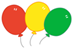        				        						Date: September 2023Dear Parents and Carers,All children attending Blackberry Lane Nursery have a personal on-line Learning Journey which records photos, observations and comments, in line with the Early Years Foundation Stage, to build up a record of your child’s experiences during their time with us.We are using Tapestry, a secure system, which has been developed for early years settings.     The benefits to yourselves from Tapestry being on-line means you will have secure access (via a website which you login to using your email address and a password) to your child’s Learning Journey and, in addition to viewing our contributions, we encourage you to add to it by uploading photos and comments or commenting on observations made by us.  Tapestry can also be used to pass on information to parents, such as the newsletter. For your Tapestry account to be created please give us permission by completing the attached slip and consent form. Also, if you provide your email address, we will send an invitation for you to set up an account, enabling you to access your child’s learning journey. (Please note each parent only has access to their own child’s Learning Journey).  At the end of the year the information will be downloaded and passed onto your child’s preschool setting for their information.  If you have any questions or queries about the on-line Learning Journeys, please do not hesitate to ask your child’s key person or another member of staff.We will also be using EYMan which is a software management system.  This will be used to produce monthly invoices and weekly registers, and to hold details about your child such as allergies, siblings, doctor’s details and ethnicity.  Please sign below to give your consent for us to add your details to the system.  We will be using your child’s name and DOB, both parents’ names, addresses and emails, the sessions your child will be attending, their health and immunisation details and doctor details.  Any information will be shared in accordance with our Privacy policy.  If you have any questions, please don’t hesitate to ask.Permission SlipI give permission for Blackberry Lane Nursery to create an online Tapestry Learning Journey and an EYMan account for…………………………………………………………………(child name) D.O.B. …………………………………………………………………………………The e-mail address I would like use for each account is………………………………………………………………….Parent name:………………………………………………………………………If both parents would like accounts, please add details below:Email:……………………………………………………………………………………Parent name:………………………………………………………………………Image Consent Form for TapestryWe may take photographs for a number of reasons whilst your child is with us:to document what they enjoy doing; to record their learning and development progress; to include in newsletters, learning journals and displays; to record special events and achievements;occasionally, we may invite the media to take photographs or film footage for publicity purposes and to record any special events;images may also be used in our publicity, in our prospectus or on the website.  A learning journal will be used to reflect your child’s time at Nursery.  It will include photographs of your child at play with other children, for example in a group of children wearing costumes pretending to be Goldilocks and the Three Bears in the home corner.To comply with the Data Protection Act 1998, we need your permission before we can photograph or make any recordings of your child. (Please note that you have the option to view any photographs before they are included in any learning journal, should you request this in writing.)(This means that the information cannot be shared with others, or published in any way, without the explicit consent of the parents or carers of those children who may be included.  For example, any such photographs cannot be posted on a social networking site or displayed in a public place.)Please note that you can withdraw your consent, in writing, or request to see photos taken at any time. This form is valid for the duration of your child’s time at Nursery.  Sessions required 2023-2024Child’s name: ------------------------- D.O.B. -----------------Please indicate whether you would like your child to attend full time 󠄀 or term time   (please tick) Full time attendance is for 50 weeks of the year following the same booking pattern throughout, with up to 4 weeks holiday pro rata, where we will not charge for sessions booked.  Holidays can be taken at any time of the year.   Term time only attendance is following a booking pattern for the school term dates and if you wish your child to attend a holiday club you will need to book them in.  If you go on holiday during term time you will still be charged for the sessions you have booked. Please indicate which sessions you would like your child to attend and sign below. Sessional times can only be booked for a minimum of 3 core hours or more and will be allocated on a first come, first served basis. The sessions available are below.Table 1.  Fee Prices and session times available from September 2023* Can only be booked before or after a core hours session or funding pattern.Please indicate sessions required:Please indicate sessions required:Please indicate sessions required:I would like my child to attend the above sessions at Nursery.Signed: __________________________________ Date: __________________All About Me - Babies (0-1)Name:							Date of birth: To make the transition from home to Blackberry Lane Nursery as smooth as possible, could you give us the information about the following areas:Mealtimes:• Has your baby been weaned?    Yes     No • If so, what consistency do they currently have?   Smooth puree      Small lumps    Large lumps Please list any favourite foods: ………………………………………………………………………………………………………………………………………………………..• Does your baby drink from a cup?    Yes     No • Does your baby eat finger foods?   Yes     No If so, what kind? ……………………………………………………………………………………………………………………• Does your baby try to feed him/herself yet?    Yes     No Sleep times:• Does your baby sleep in a cot?    Yes    No • What are their sleep times? ……………………………………………………………………………………………………• Does your baby take a favourite toy to bed?   Yes     No Speech and language:• Does your baby babble or say any recognisable words?    Yes     No If so, what? …………………………………………………………………………………………………………………………………• Does your baby enjoy looking at books?   Yes   NoPlay time:• What are your baby's favourite toys? …………………………………………………………………………………………………………………………………………………………Creative time:• Has your baby experienced any messy/ art-type activities?   Yes    No • Does your baby enjoy nursery rhymes and music?   Yes     No All About Me - Toddlers (1- 2) Name:							Date of birth:To make the transition from home to Blackberry Lane Nursery as smooth as possible, could you give us the information about the following areas:Meal times:• Does your child feed themselves?  Yes   No • What consistency does your child have their meals?  Puree  Lumpy  Chopped• Does your child drink from a cup?   Yes  No   If yes, with a lid  or no lid • What are your child's favourite foods? ………………………………………………………………………………Sleep times:• Does your child sleep:  In a cot  In a bed• Does your child take a favourite toy to bed?  Yes   No • Does your child sleep with a dummy?   Yes  No • What naps does your child take each day? …………………………………………………………………………• What time does your child go to sleep at night? …………………………………………………………………Toilet use:• Is your child potty trained?   Yes   No • If so I do they use:  a potty  the toilet Personal hygiene:• Can your child clean their own teeth?   Yes  No• Do they enjoy bath times and water play?  Yes  No  Speech and language:• Does your child say any words yet?  Yes   No • What words (or how many) words do they use? ……………………………………………………………………………………………………………………………………………………• Does your child enjoy books?  Yes  No • Do they have a favourite book?  Yes  NoWhat is the name of the book? …………………………………………………………………………………………Play time:• What are your child's favourite toys? ……………………………………………………………………………………………………………………………………………………Creative time:• Does your child enjoy nursery rhymes and music?  Yes  No • What are their favourite songs? ……………………………………………………………………………………………• Has your child experienced any messy/ art-type activities?  Yes  NBlackberry Lane Nursery                              T-shirt and Sweat-shirt                         Order Form It is not compulsory to purchase uniformName of child: ...............................................The cost of the items will be added to your next invoice.Many thanks.Office use:  PAID ON: .................................      ORDER TAKEN:  YES/NO 	 		                                                             Surname of childSurname of childSurname of childSurname of childSurname of childFirst name First name Date of birth Date of birth Date of birth Date of birth Date of birth Gender Address  Address  	Postcode:	Postcode:	Postcode:	Postcode:	Postcode:	Postcode:	Postcode:Name of parent(s) the child lives with: Name of parent(s) the child lives with: Name of parent(s) the child lives with: Name of parent(s) the child lives with: Name of parent(s) the child lives with: Name of parent(s) the child lives with: Name of parent(s) the child lives with: Name of parent(s) the child lives with: Name of parent(s) the child lives with: 1Telephone:Mobile:Telephone:Mobile:Telephone:Mobile:Telephone:Mobile:Telephone:Mobile:Work telephone no:Work Address:Email: Work telephone no:Work Address:Email: Work telephone no:Work Address:Email: Does this parent have parental responsibility? Yes   /   NoDoes this parent have parental responsibility? Yes   /   NoDoes this parent have parental responsibility? Yes   /   NoDoes this parent have parental responsibility? Yes   /   NoDoes this parent have parental responsibility? Yes   /   NoDoes this parent have parental responsibility? Yes   /   NoDoes this parent have parental responsibility? Yes   /   NoDoes this parent have parental responsibility? Yes   /   NoDoes this parent have parental responsibility? Yes   /   No2Telephone:Mobile:Telephone:Mobile:Telephone:Mobile:Telephone:Mobile:Telephone:Mobile:Work telephone no:Work Address:Email:Work telephone no:Work Address:Email:Work telephone no:Work Address:Email:Does this parent have parental responsibility? Yes   /   No Does this parent have parental responsibility? Yes   /   No Does this parent have parental responsibility? Yes   /   No Does this parent have parental responsibility? Yes   /   No Does this parent have parental responsibility? Yes   /   No Does this parent have parental responsibility? Yes   /   No Does this parent have parental responsibility? Yes   /   No Does this parent have parental responsibility? Yes   /   No Does this parent have parental responsibility? Yes   /   No Please list the other people who live at this address:Name:	Relationship to child:	Age:Please list the other people who live at this address:Name:	Relationship to child:	Age:Please list the other people who live at this address:Name:	Relationship to child:	Age:Please list the other people who live at this address:Name:	Relationship to child:	Age:Please list the other people who live at this address:Name:	Relationship to child:	Age:Please list the other people who live at this address:Name:	Relationship to child:	Age:Please list the other people who live at this address:Name:	Relationship to child:	Age:Please list the other people who live at this address:Name:	Relationship to child:	Age:Please list the other people who live at this address:Name:	Relationship to child:	Age:Name of parent the child does not live with: Name of parent the child does not live with: Name of parent the child does not live with: Name of parent the child does not live with: Name of parent the child does not live with: Name of parent the child does not live with: Name of parent the child does not live with: Name of parent the child does not live with: Name of parent the child does not live with: Address Address Address                                                                    Postcode:                                                                   Postcode:                                                                   Postcode:                                                                   Postcode:                                                                   Postcode:                                                                   Postcode:TelephoneTelephoneTelephoneTelephoneTelephoneMobileMobileDoes this parent have parental responsibility? Yes   /   No Does this parent have parental responsibility? Yes   /   No Does this parent have parental responsibility? Yes   /   No Does this parent have parental responsibility? Yes   /   No Does this parent have parental responsibility? Yes   /   No Does this parent have parental responsibility? Yes   /   No Does this parent have parental responsibility? Yes   /   No Does this parent have parental responsibility? Yes   /   No Does this parent have parental responsibility? Yes   /   No Does this parent have legal access to the child? Yes   /   No Does this parent have legal access to the child? Yes   /   No Does this parent have legal access to the child? Yes   /   No Does this parent have legal access to the child? Yes   /   No Does this parent have legal access to the child? Yes   /   No Does this parent have legal access to the child? Yes   /   No Does this parent have legal access to the child? Yes   /   No Does this parent have legal access to the child? Yes   /   No Does this parent have legal access to the child? Yes   /   No If applicable, please list the people who live at this address:Name:	Relationship to child:	Age:If applicable, please list the people who live at this address:Name:	Relationship to child:	Age:If applicable, please list the people who live at this address:Name:	Relationship to child:	Age:If applicable, please list the people who live at this address:Name:	Relationship to child:	Age:If applicable, please list the people who live at this address:Name:	Relationship to child:	Age:If applicable, please list the people who live at this address:Name:	Relationship to child:	Age:If applicable, please list the people who live at this address:Name:	Relationship to child:	Age:If applicable, please list the people who live at this address:Name:	Relationship to child:	Age:If applicable, please list the people who live at this address:Name:	Relationship to child:	Age:Emergency contact details:Please provide details of two people who may be contacted in case of emergency (if we are unable to contact either parent) and who would be willing to collect your child if he/she became ill.Emergency contact details:Please provide details of two people who may be contacted in case of emergency (if we are unable to contact either parent) and who would be willing to collect your child if he/she became ill.Emergency contact details:Please provide details of two people who may be contacted in case of emergency (if we are unable to contact either parent) and who would be willing to collect your child if he/she became ill.Emergency contact details:Please provide details of two people who may be contacted in case of emergency (if we are unable to contact either parent) and who would be willing to collect your child if he/she became ill.Emergency contact details:Please provide details of two people who may be contacted in case of emergency (if we are unable to contact either parent) and who would be willing to collect your child if he/she became ill.Emergency contact details:Please provide details of two people who may be contacted in case of emergency (if we are unable to contact either parent) and who would be willing to collect your child if he/she became ill.Emergency contact details:Please provide details of two people who may be contacted in case of emergency (if we are unable to contact either parent) and who would be willing to collect your child if he/she became ill.Emergency contact details:Please provide details of two people who may be contacted in case of emergency (if we are unable to contact either parent) and who would be willing to collect your child if he/she became ill.Emergency contact details:Please provide details of two people who may be contacted in case of emergency (if we are unable to contact either parent) and who would be willing to collect your child if he/she became ill.Name/AddressName/AddressName/AddressName/AddressTelephoneTelephoneTelephoneTelephoneMobileMobileName/AddressName/AddressName/AddressName/AddressTelephoneTelephoneTelephoneTelephoneMobileMobilePerson 1 – NamePerson 1 – NameRelationship to childRelationship to childAddressDaytime/work telephone Daytime/work telephone Daytime/work telephone Home telephoneMobileMobilePerson 2 – NamePerson 2 – NameRelationship to childRelationship to childAddressDaytime/work telephone Daytime/work telephone Daytime/work telephone Home telephoneMobileMobilePerson 3 – NamePerson 3 – NameRelationship to childRelationship to childAddressDaytime/work telephone Daytime/work telephone Daytime/work telephone Home telephoneMobileMobilePassword for the collection of child by authorised persons (if applicable).Password for the collection of child by authorised persons (if applicable).Password for the collection of child by authorised persons (if applicable).Password for the collection of child by authorised persons (if applicable).Password for the collection of child by authorised persons (if applicable).DoctorDoctorTelephoneAddressAddressDo you have a health visitor?Do you have a health visitor?Do you have a health visitor?Yes/No (delete)Yes/No (delete)Yes/No (delete)NameBased atTelephoneTwo year old progress check – children aged 24 – 36 monthsTwo year old progress check – children aged 24 – 36 monthsTwo year old progress check – children aged 24 – 36 monthsTwo year old progress check – children aged 24 – 36 monthsIf your child is aged between 24-36 months, has a two-year-old progress check already been completed for your child?   Yes □   No □If your child is aged between 24-36 months, has a two-year-old progress check already been completed for your child?   Yes □   No □If your child is aged between 24-36 months, has a two-year-old progress check already been completed for your child?   Yes □   No □If your child is aged between 24-36 months, has a two-year-old progress check already been completed for your child?   Yes □   No □Setting completing checkDate completedAs per the requirements of the Early Years Foundation Stage we will complete a progress check on your child between the ages of 24-36 months. We will ask you to be involved in completing the check and will discuss it with you. As per the requirements of the Early Years Foundation Stage we will complete a progress check on your child between the ages of 24-36 months. We will ask you to be involved in completing the check and will discuss it with you. As per the requirements of the Early Years Foundation Stage we will complete a progress check on your child between the ages of 24-36 months. We will ask you to be involved in completing the check and will discuss it with you. As per the requirements of the Early Years Foundation Stage we will complete a progress check on your child between the ages of 24-36 months. We will ask you to be involved in completing the check and will discuss it with you. How would you describe your child's ethnicity or cultural background? Ethnicity - Gathered for monitoring purposes only. How would you describe your child's ethnicity or cultural background? Ethnicity - Gathered for monitoring purposes only. 󠄀ABAN Bangladeshi󠄀MWBC White and Black Caribbean󠄀AIND Indian󠄀MOTH Any other mixed background󠄀APKN Pakistani󠄀OOTH Any other ethnic group󠄀AOTH Any other Asian background󠄀WBRI White British󠄀BAFR Black African󠄀WIRI White Irish󠄀BCRB Black Caribbean󠄀WIRT Traveller of Irish heritage󠄀BOTH Any other Black background󠄀WROM Gypsy/Roma󠄀CHNE Chinese󠄀WOTH Any other White background󠄀MWAS White and Asian󠄀REFU Refused󠄀MWBA White and Black African󠄀NOBT Information not yet obtainedWhat is the main religion in your family? What language(s) is/ are spoken at home If English is not the main language spoken at home, will this be your child's first experience of being in an English-speaking environment?If English is not the main language spoken at home, will this be your child's first experience of being in an English-speaking environment?Yes□No□□Does your child need a bilingual support plan?Does your child need a bilingual support plan?Yes□No□□If so, discuss and agree with the key person how [we/I] can work together to support your child when settling-in:If so, discuss and agree with the key person how [we/I] can work together to support your child when settling-in:If so, discuss and agree with the key person how [we/I] can work together to support your child when settling-in:If so, discuss and agree with the key person how [we/I] can work together to support your child when settling-in:If so, discuss and agree with the key person how [we/I] can work together to support your child when settling-in:If so, discuss and agree with the key person how [we/I] can work together to support your child when settling-in:If so, discuss and agree with the key person how [we/I] can work together to support your child when settling-in:Your child’s key person will beYour child’s ‘back up’ person will beYour child’s ‘back up’ person will bePolicies and proceduresI have been provided with a copy of the Blackberry Lane Pre-School prospectus. I understand the policies are all listed on the company website, including the Safeguarding Children Policy, Information Sharing Policy and Privacy Notice, and I understand that there may be circumstances where information is shared with other professionals or agencies without my consent. (Please see our privacy notice for more detail)Please sign below to indicate that the information given on this form is accurate and correct, and that you will notify us of any changes as they arise. Policies and proceduresI have been provided with a copy of the Blackberry Lane Pre-School prospectus. I understand the policies are all listed on the company website, including the Safeguarding Children Policy, Information Sharing Policy and Privacy Notice, and I understand that there may be circumstances where information is shared with other professionals or agencies without my consent. (Please see our privacy notice for more detail)Please sign below to indicate that the information given on this form is accurate and correct, and that you will notify us of any changes as they arise. Policies and proceduresI have been provided with a copy of the Blackberry Lane Pre-School prospectus. I understand the policies are all listed on the company website, including the Safeguarding Children Policy, Information Sharing Policy and Privacy Notice, and I understand that there may be circumstances where information is shared with other professionals or agencies without my consent. (Please see our privacy notice for more detail)Please sign below to indicate that the information given on this form is accurate and correct, and that you will notify us of any changes as they arise. Policies and proceduresI have been provided with a copy of the Blackberry Lane Pre-School prospectus. I understand the policies are all listed on the company website, including the Safeguarding Children Policy, Information Sharing Policy and Privacy Notice, and I understand that there may be circumstances where information is shared with other professionals or agencies without my consent. (Please see our privacy notice for more detail)Please sign below to indicate that the information given on this form is accurate and correct, and that you will notify us of any changes as they arise. Policies and proceduresI have been provided with a copy of the Blackberry Lane Pre-School prospectus. I understand the policies are all listed on the company website, including the Safeguarding Children Policy, Information Sharing Policy and Privacy Notice, and I understand that there may be circumstances where information is shared with other professionals or agencies without my consent. (Please see our privacy notice for more detail)Please sign below to indicate that the information given on this form is accurate and correct, and that you will notify us of any changes as they arise. Parent nameParent nameDateSignatureStart date:Birth certificate number:   Seen by (staff signature):Date:Sessions attending (please circle):MON am / pm      TUE am / pm       WED am / pm       THU am / pm       FRI am / pmSurname of childFirst name First name Date of birth Gender Northwood Park / Short local walks, e.g., Cowes Seafront. I consent to photographs of my child being taken by authorised personnel representing the Nursery.YesNoI consent to photographs of my child being taken by authorised personnel representing the Nursery.(tick as appropriate)(tick as appropriate)(tick as appropriate)(tick as appropriate)I consent to photographs containing my child’s image being included in other children’s learning journalsYesNoI consent to photographs containing my child’s image being included in other children’s learning journals(tick as appropriate)(tick as appropriate)(tick as appropriate)(tick as appropriate)I consent to treat photographs containing images of other children as for my own personal use onlyYesNoI consent to treat photographs containing images of other children as for my own personal use only(tick as appropriate)(tick as appropriate)(tick as appropriate)(tick as appropriate)Signed by parent/carer:Name of child:Date:SessionSession times0-2 Years2-4 yearsA7.45am – 8am £3.00£3.00B8am – 9am Breakfast club*£6.50£6.00C9am – 12pm Core hours£19.50£18.00D12pm – 3pm Core hours£19.50£18.00E3pm – 4pm Afterschool club*£6.50£6.00F3pm – 6pm Afterschool club*£19.50£18.00G4pm – 6pm Afterschool club*£13.00£12.00H8am – 6pm Discounted by 5%£61.75£57.00AUTUMN TERM(Sep 23 – Dec 23)Parent paid sessionsMONDAYTUESDAYWEDNESDAYTHURSDAYFRIDAYSPRING TERM (Jan 24 – Mar 24)Parent paid sessionsMONDAYTUESDAYWEDNESDAYTHURSDAYFRIDAYSUMMER TERM (Apr 24 – Aug 24)Parent paid sessionsMONDAYTUESDAYWEDNESDAYTHURSDAYFRIDAYQuantityTotal £T-shirt @ £4.00 :2-3 yrs     Blue / Red3-4 yrs     Blue / Red5-6 yrs     Blue / RedSweat-shirt @ £7.00 :3-4 yrs      Blue / Red5-6 yrs      Blue / RedGrand total: